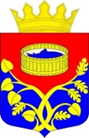                                                  Ленинградская область                                         Лужский муниципальный район                      Совет депутатов Лужского муниципального района                                                       четвертого созыва                                                          РЕШЕНИЕот 29 ноября 2022 года    № 167О внесении дополнений в прогнозный план  (программу) приватизациимуниципального имущества Лужскогомуниципального района Ленинградскойобласти  на 2020-2022 годы	В связи с наличием неиспользуемых объектов недвижимости муниципальной собственности Лужского муниципального района Ленинградской области, с целью привлечения инвестиций в муниципальную собственность, в соответствии со статьей 10 Федерального закона от 21.12.2001 года  № 178-ФЗ «О приватизации государственного и муниципального имущества», решением совета депутатов Лужского муниципального района Ленинградской области от 30 мая 2006 года № 41 «Об утверждении Положения об управлении имуществом Лужского муниципального района Ленинградской области», совет депутатов Лужского муниципального района Р Е Ш И Л:Утвердить дополнения в прогнозный план (программу) приватизации муниципального имущества Лужского муниципального района Ленинградской области  на 2020-2022 годы, утвержденный решением совета депутатов Лужского муниципального района  четвертого созыва от 23 декабря 2019 года  № 27 «Об утверждении прогнозного плана (программы) приватизации муниципального имущества Лужского муниципального района Ленинградской области  на 2020-2022 годы», согласно приложению.Решение подлежит официальному опубликованию.Контроль за исполнением решения возложить на главу администрации Лужского муниципального района Ленинградской области                          Ю.В. Намлиева. Глава Лужского муниципального района, исполняющий полномочия председателя совета депутатов                                                                                  А.В. Иванов                                                                         Приложение                                                                         к решению Совета депутатов                                                                         Лужского муниципального                                                                         района Ленинградской области                                                                          от 29 ноября 2022  №  167                          Дополнения в прогнозный план (программу)                           приватизации муниципального имущества,               Лужского муниципального района Ленинградской области,                                                на 2020–2022 годы      № п/пНаименование объекта недвижимостиАдрес объекта недвижимостиОбщая площадь кв.мНомер и дата паспорта БТИ, кадастровый или  условный номер29Нежилое здание с видом разрешенного использования - гаражЛенинградская область, Лужский муниципальный район, Заклинское сельское поселение,  д. Заклинье,ул. Новая111,547:29:0630002:79430Земельный участокЛенинградская область, Лужский муниципальный район, Заклинское сельское поселение, д. Заклинье, ул. Новая287547:29:0630002:789